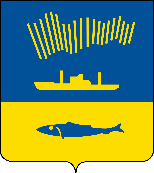 АДМИНИСТРАЦИЯ ГОРОДА МУРМАНСКАП О С Т А Н О В Л Е Н И Е                                                                                                                           № В соответствии со статьей 179 Бюджетного кодекса Российской Федерации, Федеральным законом от 06.10.2003 № 131-ФЗ «Об общих принципах организации местного самоуправления в Российской Федерации», Уставом муниципального образования город Мурманск, решением Совета депутатов города Мурманска от 13.12.2018 № 52-907 «О бюджете муниципального образования город Мурманск на 2019 год и на плановый период 2020 и 2021 годов», постановлением администрации города Мурманска от 21.08.2013 № 2143 «Об утверждении Порядка разработки, реализации и оценки эффективности муниципальных программ города Мурманска» и в целях повышения эффективности и результативности расходования бюджетных средств п о с т а н о в л я ю: 1. Внести в приложение к постановлению администрации города Мурманска от 13.11.2017 № 3605 «Об утверждении муниципальной программы города Мурманска «Жилищно-коммунальное хозяйство» на 2018 - 2024 годы» (в ред. постановлений от 16.05.2018 № 1363, от 23.08.2018 № 2739,                                от 12.11.2018 № 3902, от 17.12.2018 № 4380, от 18.12.2018 № 4401,                    от 02.09.2019 № 2938, от 28.11.2019 № 3954, от __.12.2019 № ____) следующие изменения:1.1. В таблице раздела «Паспорт муниципальной программы»:1.1.1. Строку  «Объемы и источники финансирования программы» изложить в следующей редакции:«3 330 814,2 тыс. рублей - всего,в том числе: - средства бюджета муниципального образования город Мурманск           (далее – МБ): 2 980 543,1 тыс. рублей – всего, в том числе:2018 год – 488 632,3 тыс. рублей;2019 год – 510 049,6 тыс. рублей;2020 год – 426 063,7 тыс. рублей;2021 год – 342 260,9 тыс. рублей;2022 год – 350 692,6 тыс. рублей;2023 год – 421 790,6 тыс. рублей;2024 год – 441 053,4 тыс. рублей;- средства областного бюджета (далее – ОБ): 271,1 тыс. рублей – всего,в том числе:2018 год – 38,7 тыс. рублей;2019 год – 39,1 тыс. рублей;2020 год – 36,8 тыс. рублей;	2021 год – 38,0 тыс. рублей;2022 год – 39,5 тыс. рублей;2023 год – 39,5 тыс. рублей;2024 год – 39,5 тыс. рублей;- внебюджетные источники (далее – ВБ): 350 000,0 тыс. рублей –  всего, в том числе:2018 год – 50 000,0 тыс. рублей;2019 год – 50 000,0 тыс. рублей;2020 год – 50 000,0 тыс. рублей;2021 год – 50 000,0 тыс. рублей;2022 год – 50 000,0 тыс. рублей;2023 год – 50 000,0 тыс. рублей;2024 год – 50 000,0 тыс. рублей.».1.1.2. В строке «Ожидаемые конечные результаты реализации программы» число «30» заменить числом «19».1.2. В разделе I «Подпрограмма «Ремонт элементов благоустройства города Мурманска» на 2018 – 2024 годы»:1.2.1. В таблице подраздела «Паспорт подпрограммы» строку «Финансовое обеспечение подпрограммы» изложить в следующей редакции:«Всего по подпрограмме – 17 907,4 тыс. руб., в т.ч.:МБ: 17 907,4 тыс. руб., из них:2018 год – 2 907,4 тыс. руб.;2019 год – 0,0 тыс. руб.;2020 год – 3 000,0 тыс. руб.;2021 год – 3 000,0 тыс. руб.;2022 год – 3 000,0 тыс. руб.;2023 год – 3 000,0 тыс. руб.;2024 год – 3 000,0 тыс. руб.».1.2.2. В подразделе 3 «Перечень основных мероприятий подпрограммы»:- пункт 3.1 «Перечень основных мероприятий подпрограммы на 2018 – 2021 годы» изложить в новой редакции согласно приложению № 1 к настоящему постановлению;- пункт 3.2 «Перечень основных мероприятий подпрограммы на 2022-2024 годы» изложить в новой редакции согласно приложению № 2 к настоящему постановлению.1.2.3. Таблицу подраздела 4 «Обоснование ресурсного обеспечения подпрограммы» изложить в новой редакции согласно приложению № 3 к настоящему постановлению.1.3. В разделе II «Подпрограмма «Энергосбережение и повышение энергетической эффективности на территории муниципального образования город Мурманск» на 2018 – 2024 годы»:1.3.1. В таблице подраздела «Паспорт подпрограммы» строку «Финансовое обеспечение подпрограммы» изложить в следующей редакции:«383 538,9 тыс. руб. – всего,в том числе:МБ: 33 538,9 тыс. руб. – всего,в том числе:2018 год – 1 063,8 тыс. руб.;2019 год – 1 480,0 тыс. руб.;2020 год – 7 227,9 тыс. руб.;2021 год – 5 941,8 тыс. руб.;		2022 год – 5 941,8 тыс. руб.;2023 год – 5 941,8 тыс. руб.;2024 год – 5 941,8 тыс. руб.;ВБ: 350 000,0 тыс. руб. – всего,в том числе:2018 год – 50 000,0 тыс. руб.;2019 год – 50 000,0 тыс. руб.;2020 год – 50 000,0 тыс. руб.;2021 год – 50 000,0 тыс. руб.;2022 год – 50 000,0 тыс. руб.;2023 год – 50 000,0 тыс. руб.;2024 год – 50 000,0 тыс. руб.».1.3.2. В подразделе 3 «Перечень основных мероприятий подпрограммы»:- пункт 3.1 «Перечень основных мероприятий подпрограммы на 2018 - 2021 годы» изложить в новой редакции согласно приложению № 4 к настоящему постановлению;- пункт 3.2 «Перечень основных мероприятий подпрограммы на 2022 - 2024 годы» изложить в новой редакции согласно приложению № 5 к настоящему постановлению.1.3.3. В подразделе 4 «Обоснование ресурсного обеспечения подпрограммы»:- число «392 026,2» заменить числом «383 538,9»;- таблицу изложить в новой редакции согласно приложению № 6 к настоящему постановлению. 1.4. В разделе III «Подпрограмма «Подготовка объектов жилищно-коммунального хозяйства муниципального образования город Мурманск к работе в осенне-зимний период» на 2018 – 2024 годы»:1.4.1. В таблице подраздела «Паспорт подпрограммы»: - строку «Финансовое обеспечение подпрограммы» изложить в следующей редакции:«Всего по подпрограмме – 101 822,1 тыс. руб., в т.ч.:МБ: 101 822,1 тыс. руб., из них:2018 год – 5 095,1 тыс. руб.;2019 год – 4 272,5 тыс. руб.;2020 год – 42 454,5 тыс. руб.;2021 год – 0,0 тыс. руб.;2022 год – 0,0 тыс. руб.;2023 год – 25 000,0 тыс. руб.;2024 год – 25 000,0 тыс. руб.»;- в строке «Ожидаемые конечные результаты реализации подпрограммы» число «30» заменить числом «19».1.4.2. В подразделе 1 «Характеристика проблемы, на решение которой направлена подпрограмма»:- число «30» заменить числом «19»;- число «2 225,6» заменить числом «1 384,7».1.4.3. В таблице подраздела 2 «Основные цели и задачи подпрограммы, целевые показатели (индикаторы) реализации подпрограммы»:- в столбце 8 число «7» заменить числом «3»;- в столбце 9 число «3» заменить числом «0»;- в столбце 10 число «4» заменить числом «0».1.4.4. В подразделе 3 «Перечень основных мероприятий подпрограммы»:- пункт 3.1 «Перечень основных мероприятий подпрограммы на 2018 – 2021 годы» изложить в новой редакции согласно приложению № 7 к настоящему постановлению;- пункт 3.2 «Перечень основных мероприятий подпрограммы на 2022 – 2024 годы» изложить в новой редакции согласно приложению № 8 к настоящему постановлению;- пункт «Детализация направлений расходов на 2018 – 2024 годы» изложить в новой редакции согласно приложению № 9 к настоящему постановлению;- в пункте «Детализация мероприятий подпрограммы»:а) подпункт 3 «В 2020 году.» изложить в следующей редакции:«3. В 2020 году.Инженерно-геологические изыскания для разработки проектной документации на капитальный ремонт муниципальных сетей, проверка достоверности определения сметной стоимости.Капитальный ремонт мазутной котельной в жилом районе Росляково в городе Мурманске (замена дымовой трубы) (переходящий объект с 2019 года).Реконструкция самотечного коллектора хозяйственно-бытовой канализации:- улица Свердлова, дома 19, 19а, 21, 25, 25а, 27, 29 (участок в районе дома  6 по улице Домостроительной) (переходящий объект с 2019 года).Реконструкция сети водоотведения:- в районе многоквартирного дома 45 по проспекту Ленина (переходящий объект с 2019 года).Инженерно-геологические изыскания для разработки проектной документации на реконструкцию муниципальных сетей, проверка достоверности определения сметной стоимости, экспертиза.»;б) подпункт 4 «В 2021 году.» исключить;в) подпункт 5 считать подпунктом 4;г) подпункт 4 изложить в следующей редакции:«4. В 2023– 2024 годах.Капитальный ремонт коммунальных сетей.Разработка проектной документации.Инженерные изыскания, проверка достоверности определения сметной стоимости, экспертная оценка, обследования, экспертиза.».1.4.5. Подраздел 4 «Обоснование ресурсного обеспечения подпрограммы» изложить в новой редакции согласно приложению № 10 к настоящему постановлению.1.5. В разделе IV «Подпрограмма «Капитальный и текущий ремонт объектов муниципальной собственности города Мурманска» на 2018 – 2024 годы»:1.5.1. В таблице подраздела «Паспорт подпрограммы» строку «Финансовое обеспечение подпрограммы» изложить в следующей редакции: «Всего по подпрограмме – 1 410 434,3 тыс. руб., в том числе:МБ: 1 410 434,3 тыс. руб., из них:2018 год – 282 596,5 тыс. руб.;2019 год – 306 838,7 тыс. руб.;2020 год – 176 226,0 тыс. руб.;2021 год – 136 001,6 тыс. руб.;2022 год – 141 818,5 тыс. руб.; 2023 год – 178 741,6 тыс. руб.; 2024 год – 188 211,4 тыс. руб.».1.5.2. В подразделе 3 «Перечень основных мероприятий подпрограммы»:- пункт 3.1 «Перечень основных мероприятий подпрограммы на 2018 – 2021 годы» изложить в новой редакции согласно приложению № 11 к настоящему постановлению;- пункт 3.2 «Перечень основных мероприятий подпрограммы на 2022 – 2024 годы» изложить в новой редакции согласно приложению № 12 к настоящему постановлению;- пункт «Детализация направлений расходов на 2018 – 2024 годы» изложить в новой редакции согласно приложению № 13 к настоящему постановлению.1.5.3. Подраздел 4 «Обоснование ресурсного обеспечения подпрограммы» изложить в новой редакции согласно приложению № 14 к настоящему постановлению. 1.6. В разделе V «Подпрограмма «Стимулирование и поддержка инициатив граждан по управлению многоквартирными домами на территории муниципального образования город Мурманск» на 2018 – 2024 годы»:1.6.1. В таблице подраздела «Паспорт подпрограммы» строку «Финансовое обеспечение подпрограммы» изложить в следующей редакции: «Всего по подпрограмме: 1 813,0 тыс. руб., в том числе:МБ: 1 813,0 тыс. руб., из них:2018 год – 116,0 тыс. руб.;2019 год – 302,0 тыс. руб.;2020 год – 279,0 тыс. руб.;2021 год – 279,0 тыс. руб.;2022 год – 279,0 тыс. руб.;2023 год – 279,0 тыс. руб.;2024 год – 279,0 тыс. руб.».1.6.2. В подразделе 3 «Перечень основных мероприятий подпрограммы»:- пункт 3.1 «Перечень основных мероприятий подпрограммы на 2018 – 2021 годы» изложить в новой редакции согласно приложению № 15 к настоящему постановлению;- пункт 3.2 «Перечень основных мероприятий подпрограммы на 2022 – 2024 годы» изложить в новой редакции согласно приложению № 16 к настоящему постановлению;- пункт «Детализация направлений расходов на 2018 – 2024 годы» изложить в новой редакции согласно приложению № 17 к настоящему постановлению.1.6.3. Подраздел 4 «Обоснование ресурсного обеспечения подпрограммы» изложить в новой редакции согласно приложению № 18 к настоящему постановлению.1.7. В разделе VI «Подпрограмма «Представление интересов муниципального образования город Мурманск как собственника жилых помещений» на 2018 – 2024 годы»:1.7.1. В таблице подраздела «Паспорт подпрограммы» строку «Финансовое обеспечение подпрограммы» изложить в следующей редакции: «Всего по подпрограмме: 1 029 199,8 тыс. руб., в т.ч.:МБ: 1 029 199,8 тыс. руб., из них:2018 год – 153 114,6 тыс. руб.;2019 год – 142 011,0 тыс. руб.;2020 год – 140 586,4 тыс. руб.;2021 год – 141 076,4 тыс. руб.;2022 год – 143 691,2 тыс. руб.;2023 год – 150 627,6 тыс. руб.;2024 год – 158 092,6 тыс. руб.».1.7.2. В строке 2.1. таблицы подраздела 2 «Основные цели и задачи подпрограммы, целевые показатели (индикаторы) реализации подпрограммы»: а) в столбцах 8-9 число «14» заменить числом «22»;б) в столбцах 10-12 число «13» заменить числом «22».1.7.3. В подразделе 3 «Перечень основных мероприятий подпрограммы»:- пункт 3.1 «Перечень основных мероприятий подпрограммы на 2018 – 2021 годы» изложить в новой редакции согласно приложению № 19 к настоящему постановлению;- пункт 3.2 «Перечень основных мероприятий подпрограммы на 2022 – 2024 годы» изложить в новой редакции согласно приложению № 20 к настоящему постановлению;- пункт «Детализация направлений расходов на 2018 – 2024 годы» изложить в новой редакции согласно приложению № 21 к настоящему постановлению.1.7.4. Подраздел 4 «Обоснование ресурсного обеспечения подпрограммы» изложить в новой редакции согласно приложению № 22 к настоящему постановлению. 1.8. В разделе VII «Аналитическая ведомственная целевая программа «Обеспечение деятельности комитета по жилищной политике администрации города Мурманска» на 2018 – 2024 годы»:1.8.1. В таблице подраздела «Паспорт АВЦП» строку «Финансовое обеспечение АВЦП» изложить в следующей редакции: «Всего по АВЦП: 313 195,1 тыс. руб., в т.ч.:МБ: 312 924,0 тыс. руб., из них:2018 год – 43 738,9 тыс. руб.; 2019 год – 44 622,9 тыс. руб.;2020 год – 44 007,3 тыс. руб.;2021 год – 43 807,0 тыс. руб.;2022 год – 43 807,0 тыс. руб.;2023 год – 45 559,3 тыс. руб.;2024 год – 47 381,6 тыс. руб.ОБ: 271,1 тыс. руб., из них:2018 год – 38,7 тыс. руб.;2019 год – 39,1 тыс. руб.;2020 год – 36,8 тыс. руб.;2021 год – 38,0 тыс. руб.;2022 год – 39,5 тыс. руб.;2023 год – 39,5 тыс. руб.;2024 год – 39,5 тыс. руб.».1.8.2. В подразделе 3 «Перечень основных мероприятий»: - пункт 3.1 «Перечень основных мероприятий на 2018-2021 годы»  изложить в новой редакции согласно приложению № 23 к настоящему постановлению;- пункт 3.2 «Перечень основных мероприятий на 2022-2024 годы»  изложить в новой редакции согласно приложению № 24 к настоящему постановлению.1.9. В разделе VIII «Аналитическая ведомственная целевая программа «Обеспечение деятельности комитета по строительству администрации города Мурманска» на 2019 – 2024 годы»:1.9.1. В таблице подраздела «Паспорт АВЦП» строку «Финансовое обеспечение АВЦП» изложить в следующей редакции: «Всего по АВЦП: 72 903,6 тыс. руб., в т.ч.: МБ: 72 903,6 тыс. руб. из них: 2019 год –  10 522,5 тыс. руб.;2020 год –  12 282,6 тыс. руб.;2021 год –  12 155,1 тыс. руб.;2022 год –  12 155,1 тыс. руб.;2023 год –  12 641,3 тыс. руб.;2024 год –  13 147,0 тыс. руб.».1.9.2. В подразделе 3 «Перечень основных мероприятий АВЦП на 2019-2024 годы»:- пункт 3.1 «Перечень основных мероприятий АВЦП на 2019-2021 годы» изложить в новой редакции согласно приложению № 25 к настоящему постановлению;- пункт 3.2 «Перечень основных мероприятий АВЦП на 2022-2024 годы» изложить в новой редакции согласно приложению № 26 к настоящему постановлению.2. Отделу информационно-технического обеспечения и защиты информации администрации города Мурманска (Кузьмин А.Н.) разместить настоящее постановление с приложениями на официальном сайте администрации города Мурманска в сети Интернет.3. Редакции газеты «Вечерний Мурманск» (Хабаров В.А.) опубликовать настоящее постановление с приложениями.4. Настоящее постановление вступает в силу со дня официального опубликования и распространяется на правоотношения, возникшие с 01.01.2020.5. Контроль за выполнением настоящего постановления возложить на заместителя главы администрации города Мурманска Доцник В.А.Временно исполняющий полномочия главы администрации города Мурманска                                                                           А.Г. Лыженков